Director	Bradley H. Minor, CPA/ABV/CFF, ASA, CVA, CMEAMr. Minor started with Blue in 1989 with a degree in business 
(accounting major) from Indiana University. He began performing business valuations in 1990 and is a Certified Valuation Analyst (CVA) and an Accredited Senior Appraiser (ASA) – Business Valuation member of the American Society of Appraisers. Additionally, he is a Certified Public Accountant (CPA) and has earned the AICPA’s specialty designations for business valuators (ABV) and forensic accountants (CFF). He is also a Certified Machinery and Equipment Appraiser (CMEA) member of the National Business Brokers Association.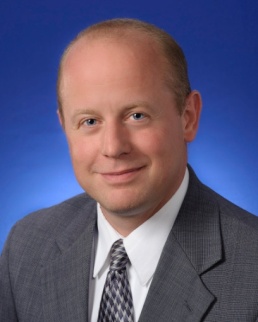 Mr. Minor was elected to Director in 2008 and has overseen the firm’s Valuation and Financial Forensics Group since 1999. He performs business valuations, assists with real estate and machinery & equipment appraisals, and has supported attorneys and clients in various areas of litigation including expert testimony and consulting. Mr. Minor has given presentations on various topics such as: family limited partnerships, valuing construction companies, valuing professional practices, valuing ESOPs, valuing healthcare entities, business valuation standards and general business valuation topics.Mr. Minor served on the AICPA Business Valuation Committee (2003 through 2007) and has served as a member of the AICPA’s “Ask the Experts” Technical Advisory Panel and the 
“ABV Mentor Program.” He has served as chairman of the Litigation Support Group of AGN International – North America. He served on the Editorial Advisory Board and was a frequent contributor of articles to the national publication “National Litigation Consultant’s Review.” He is the co-author of the June 1997 book entitled “Valuation of a Closely Held Business” for Research Institute of America, a national business publisher.